Муниципальное бюджетное общеобразовательное учреждениесредняя общеобразовательная школа посёлка Ситамуниципального района имени Лазо Хабаровского краяПРИКАЗ«10» марта 2023 года                                                                             №  -26 о/дОб участии в проведении Всероссийских проверочных работВ рамках проведения Всероссийских проверочных работ (далее – ВПР) на основании распоряжения министерства образования и  науки Хабаровского края от 27.02.2023 года №191 «О проведение мониторингового исследования качества подготовки обучающихся в форме всероссийских проверочных работ» и приказа управления образования администрации муниципального района имени Лазо Хабаровского края от 07.03.2023 года №110 «О проведение всероссийских проверочных работ в 2023 году» Приказываю:1. Провести  Всероссийские проверочные работы (далее – ВПР) в соответствии с планом-графиком (приложение 1).2. Назначить организаторами в аудиториях:- в 4 классе (каб. №  6) – Смирнову Т.В., зам.директора по УВР; Нестерову В.Л., воспитателя;- в 5 классе (каб. № 9) – Шмакову И.Б., педагога; Нестерову В.Л., воспитателя;- в 6 классе (каб. № 1)- Подлесную Е.Л., педагога; Нестерову В.Л., воспитателя; - в 7 классе (каб. № 11) –Севрюкову О.П.. педагога; Нестерову В.Л., воспитателя;- в 8 классе (каб. № 13)- Дворянчикову Т.С., ст. вожатую; Нестерову В.Л., воспитателя;- в 11 классе (каб. №3) Стародубову С.С.педагога, Нестерову В.Л., воспитателя.3. В соответствии с порядком проведения ВПР провести проверочную работу в 4 классе на следующих уроках:– по окружающему миру 25.04.2023 на 2 уроке;–  по русскому языку (часть 1)  10.04.2023 на 2 уроке;–  по русскому языку (часть 2)  11.04.2023 на 2 уроке;– по математике 18.04.3  на 2 уроке.4. Выделить для проведения ВПР в 4 классе следующие помещения:– по русскому языку (11 человек)  –  кабинет № 6;– по математике (11 человека) - кабинетов № 6;– по окружающему миру (11 человека) – перечень кабинет № 6.5. В соответствии с порядком проведения ВПР провести проверочную работу в 5 классе на следующих уроках:– по математике 17.04.2023 на 2-3 уроке; – по русскому языку 12.04.2023 на 2-3 уроке.– по биологии 06.04.2023  на 2 уроке;– по истории 27.04.2023 на 2 уроке;6. Выделить для проведения ВПР в 5 классе следующие помещения:– по истории (10 человек)  –  кабинет № 9;– по биологии (10 человек) -  кабинет № 9; – по математике (10 человека)  -  кабинет №9;– по русскому языку (10 человека)  -  кабинет № 9.7. В соответствии с порядком проведения ВПР провести проверочную работу в 6 классе на следующих уроках:– по русскому языку 26.04.2023 на 2-3 уроке;– по математике 10.04.2023 на 2-3 уроке;- биология, география, история, обществознание (ВПР по двум из перечисленных предметов на основе случайного выбора) в период с 14.03.2023 по 05.05.20238. Выделить для проведения ВПР в 6 классе следующие помещения:– по географии (22 человека)  –  кабинет № 1;– по истории (22 человека)  –  кабинет № 1;– по биологии (22 человека)  –  кабинет № 1;– по обществознанию (22 человека)  –  кабинет № 1;– по русскому языку (22 человека) –  кабинет № 1;– по математике (22 человека) –  кабинет № 1.9. В соответствии с порядком проведения ВПР провести проверочную работу в 7 классе на следующих уроках:– по математике 20.03.2023  на 2-3 уроке; – по русскому языку 21.04.2023  на 2-3 уроке;- биология, география, история, обществознание (ВПР по двум из перечисленных предметов на основе случайного выбора) в период с 14.03.2023 по 05.05.2023;– по иностранному языку 12.04.2023–14.04.2023  на 2 уроке 10. Выделить для проведения ВПР в 7 классе следующие помещения:– по иностранному языку (16 человек)  –  кабинет информатики;– по обществознанию (16 человек)  –  кабинет № 11;– по русскому языку (16 человек) –  кабинет № 11;– по биологии (16 человек) –  кабинет № 11;– по географии (16 человек)  –  кабинет № 11;– по математике (16  человек) –  кабинет № 11;– по истории (16 человек) –  кабинет № 11.11. В соответствии с порядком проведения ВПР провести проверочную работу в 8 классе на следующих уроках:– по математике 16.03.2023  на 2-3 уроке;– по русскому языку 13.04.2023 на 2-3 уроке; - биология, физика, география, история, химия, обществознание (ВПР по двум из перечисленных предметов на основе случайного выбора) в период с 14.03.2023 по 05.05.202312. Выделить для проведения ВПР в 8 классе следующие помещения:– по обществознанию (10 человек)  –  кабинет № 12;– по биологии (10 человек) –  кабинет № 12;– по физике (10 человек) –  кабинет № 12;– по географии (10 человек) –  кабинет № 12;– по математике (10 человек) –  кабинет № 12;– по русскому языку (10 человек) –  кабинет № 12;– по истории (10 человек) –  кабинет № 12;– по химии (10 человек) –  кабинет № 12.13.В соответствии с порядком проведения ВПР провести проверочную работу в 11 классе на следующих уроках:– по географии 14.03.2023  на 2-3 уроке;– по истории 16.03.2023 на 2-3 уроке;14. Выделить для проведения ВПР в 11 классе следующие помещения:– по географии (6 человек) –  кабинет № 3;– по истории (6 человек) –  кабинет № 3.14. Назначить ответственным организатором проведения ВПР Смирнову Татьяну Викторовну, зам. директора по учебно-воспитательной работе и передать информацию об ответственном организаторе школы муниципальному  координатору.15. Ответственному организатору проведения ВПР Смирновой Т.В., зам. директора по учебно-воспитательной работе:15.1. Обеспечить проведение подготовительных мероприятий для включения школы в списки участников ВПР, в том числе, авторизацию в ФИС ОКО (https://lk-fisoko.obrnadzor.gov.ru/ раздел «Обмен данными»), получение логина и пароля доступа в личный кабинет школы, заполнение опросного листа ОУ -  участника ВПР, получение инструктивных материалов и др. Внести необходимые изменения в расписание занятий ОУ в дни проведения ВПР и довести до сведения родителей изменения в расписании занятий. 15.2. Утвердить состав экспертов для проверки ВПР:15.3. Всем лицам, задействованным в проведении и проверке ВПР, обеспечить режим информационной безопасности на всех этапах.15.4.  Скачать в личном кабинете в ФИС ОКО протокол проведения работы и список кодов участников. Распечатать бумажный протокол и коды участников. Разрезать лист с кодами участников для выдачи каждому участнику отдельного кода.15.5. Скачать комплекты для проведения ВПР в личном кабинете ФИС ОКО до дня проведения работы для 4-8, 11 классов. Для каждой ОУ варианты сгенерированы индивидуально на основе банка оценочных средств ВПР с использованием ФИС ОКО. Даты получения архивов с материалами указаны в плане-графике проведения ВПР 2023.15.6. Распечатать варианты ВПР на всех участников. 15.7. Организовать выполнение участниками работы. Выдать каждому участнику код (причём, каждому участнику – один и тот же код на все работы). Каждый код используется во всей школе только один раз. В процессе проведения работы заполнить бумажный протокол, в котором фиксируется соответствие кода и ФИО участника. Каждый участник переписывает код в специально отведенное поле на каждой странице работы. Работа может выполняться ручками (синей или черной), которые используются обучающимися на уроках.15.8. По окончании проведения работы собрать все комплекты.15.9. В личном кабинете в ФИС ОКО получить критерии оценивания ответов. Даты получения критериев оценивания работ указаны в плане-графике проведения ВПР 2023.15.10. Получить через личный кабинет в ФИС ОКО электронную форму сбора результатов ВПР. Даты получения форм сбора результатов указаны в плане-графике проведения ВПР 2023.15.11. Организовать проверку ответов участников с помощью критериев по соответствующему предмету.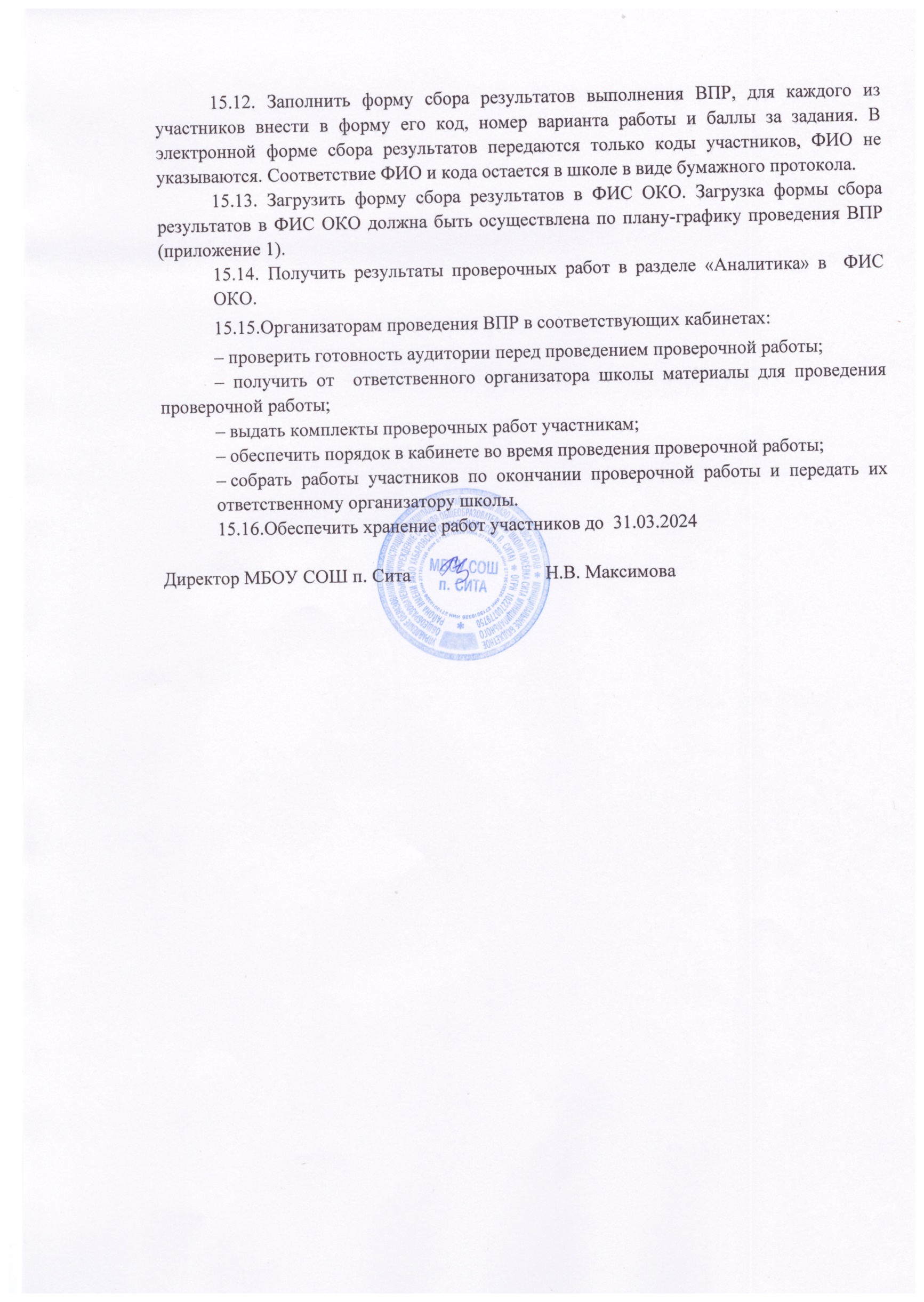                                                                                              Приложение 1.                                                                                             К приказу № 25 от 10.03.2023Расписание проведения ВПР – 2023ПредметклассСостав комиссииРусский язык4Тарасенко И.М. – председатель комиссии;Попова Е.В. – член комиссии;Смирнова Т.В. – член комиссииРусский язык5Тарасенко И.М. – председатель комиссии;Попова Е.В. – член комиссии;Смирнова Т.В. – член комиссииРусский язык6Тарасенко И.М. – председатель комиссии;Попова Е.В. – член комиссии;Смирнова Т.В. – член комиссииРусский язык7Тарасенко И.М. – председатель комиссии;Попова Е.В. – член комиссии;Смирнова Т.В. – член комиссииРусский язык8Тарасенко И.М. – председатель комиссии;Попова Е.В. – член комиссии;Смирнова Т.В. – член комиссииМатематика4Власенко Л.Н. – председатель комиссии;Стародубова С.С. – член комиссии;Смирнова Т.В.. – член комиссииМатематика5Власенко Л.Н. – председатель комиссии;Стародубова С.С. – член комиссии;Смирнова Т.В.. – член комиссииМатематика6Власенко Л.Н. – председатель комиссии;Стародубова С.С. – член комиссии;Смирнова Т.В.. – член комиссииМатематика7Власенко Л.Н. – председатель комиссии;Стародубова С.С. – член комиссии;Смирнова Т.В.. – член комиссииМатематика8Власенко Л.Н. – председатель комиссии;Стародубова С.С. – член комиссии;Смирнова Т.В.. – член комиссииБиология5Подлесная Е.Л. – председатель комиссии;Галютин М.А. – член комиссии;Смирнова Т.В. – член комиссииБиология6Подлесная Е.Л. – председатель комиссии;Галютин М.А. – член комиссии;Смирнова Т.В. – член комиссииБиология7Подлесная Е.Л. – председатель комиссии;Галютин М.А. – член комиссии;Смирнова Т.В. – член комиссииБиология8Подлесная Е.Л. – председатель комиссии;Галютин М.А. – член комиссии;Смирнова Т.В. – член комиссииОкружающий мир4Чеботарёва Н.Б. – председатель комиссии;Галютина О.В. – член комиссии;Смирнова Т.В. – член комиссииИстория5Матвеева Е.В.– председатель комиссии;Тарасенко И.М. – член комиссии;Попова Е.В. – член комиссииИстория6Матвеева Е.В.– председатель комиссии;Тарасенко И.М. – член комиссии;Попова Е.В. – член комиссииИстория7Матвеева Е.В.– председатель комиссии;Тарасенко И.М. – член комиссии;Попова Е.В. – член комиссииИстория8Матвеева Е.В.– председатель комиссии;Тарасенко И.М. – член комиссии;Попова Е.В. – член комиссииОбществознание6Матвеева Е.В.– председатель комиссии;Тарасенко И.М. – член комиссии;Попова Е.В. – член комиссииОбществознание7Матвеева Е.В.– председатель комиссии;Тарасенко И.М. – член комиссии;Попова Е.В. – член комиссииОбществознание8Матвеева Е.В.– председатель комиссии;Тарасенко И.М. – член комиссии;Попова Е.В. – член комиссииГеография6Галютин М.А.– председатель комиссии;Подлесная Е.Л.– член комиссии;Попова Е.В. – член комиссииГеография7Галютин М.А.– председатель комиссии;Подлесная Е.Л.– член комиссии;Попова Е.В. – член комиссииГеография8Галютин М.А.– председатель комиссии;Подлесная Е.Л.– член комиссии;Попова Е.В. – член комиссииФизика7Власенко Л.Н.– председатель комиссии;Стародубова С.С. – член комиссии;Смирнова Т.В.- член комиссииФизика8Власенко Л.Н.– председатель комиссии;Стародубова С.С. – член комиссии;Смирнова Т.В.- член комиссииХимия8Подлесная Е.Л.– председатель комиссии;Смирнова Т.В. – член комиссии;Власенко Л.Н. – член комиссииАнглийский язык7Шмакова И.Б.– председатель комиссии;Галютина О.В. – член комиссии;Попова Е.В. – член комиссии4 класс5 класс6 класс7 класс8 класс11 класс14 мартаГеография 16 мартаМатематика История 20 мартаМатематика 21 мартаЕстеств. научн. предметОбществ. научн. предмет24 мартаОбществ. научн. предмет6 апреляБиология 7 апреляЕстеств. научн. предмет10 апреляРусский яз.Математика 12 апреляРусский яз.Англ. яз.13 апреляАнгл. яз.Русский яз.14 апреляАнгл. яз.17 апреляМатематика18 апреляМатематика 19 апреляОбществ. научн. предмет20 апреляЕстеств. научн. предмет21 апреляРусский яз.25 апреляОкр. мир26 апреляРусский яз.27 апреляИстория